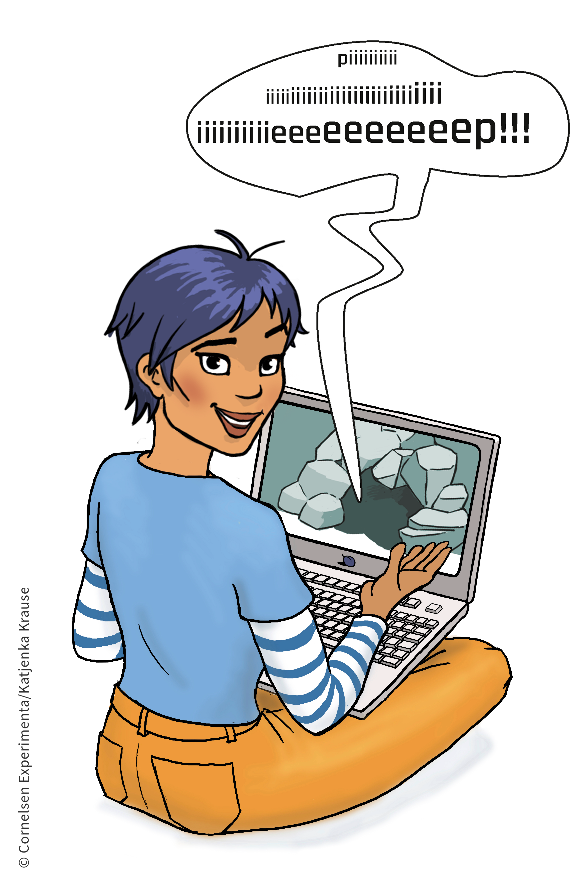 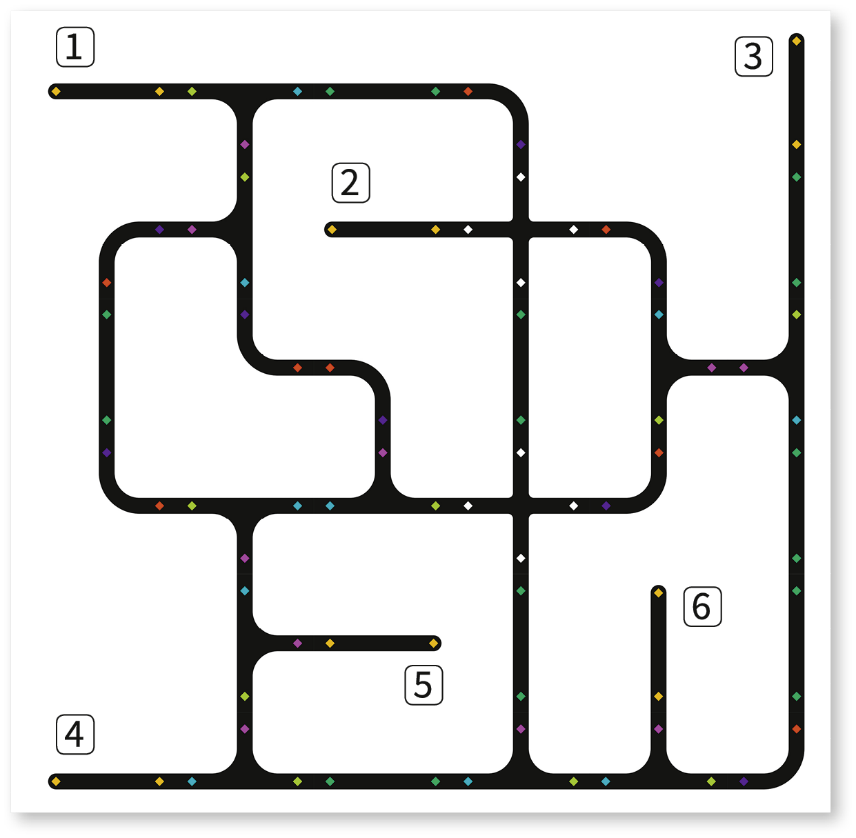 ProgrammieraufgabeProgrammiere einen Links-Abbiege-Algorithmus, der abbricht, wenn der eXperiBot in einer Schleife gefangen ist.
Der eXperiBot soll vier Pieptöne ausgeben, bevor er sein Programm beendet.Teste den Algorithmus, indem du den eXperiBot bei den Nummern 2, 5 oder 6 starten lässt.
Begründe, weshalb der Algorithmus für die Startpunkte 1, 3 oder 4 nicht abbricht.Befehlsbox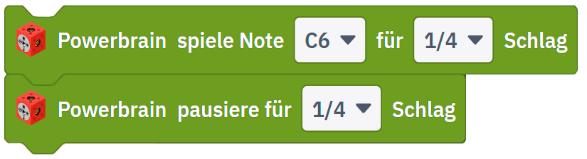 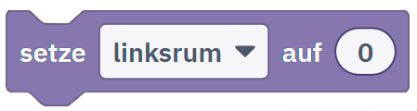 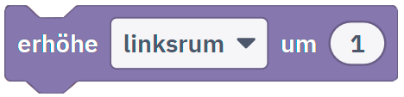 Jetzt soll der eXperiBot mit einem Plan „B“ ausgerüstet werden.
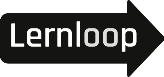 Erweitere das Programm so, dass er, anstatt abzubrechen, zu einer anderen Abbiege-Strategie wechselt (also Rechtsabbieger oder Zufall). Teste, ob beide Strategien als Plan „B“ funktionieren und wähle diejenige, die du für besonders geeignet hältst. Begründe deine Entscheidung.Jetzt soll der eXperiBot mit einem Plan „B“ ausgerüstet werden.
Erweitere das Programm so, dass er, anstatt abzubrechen, zu einer anderen Abbiege-Strategie wechselt (also Rechtsabbieger oder Zufall). Teste, ob beide Strategien als Plan „B“ funktionieren und wähle diejenige, die du für besonders geeignet hältst. Begründe deine Entscheidung.